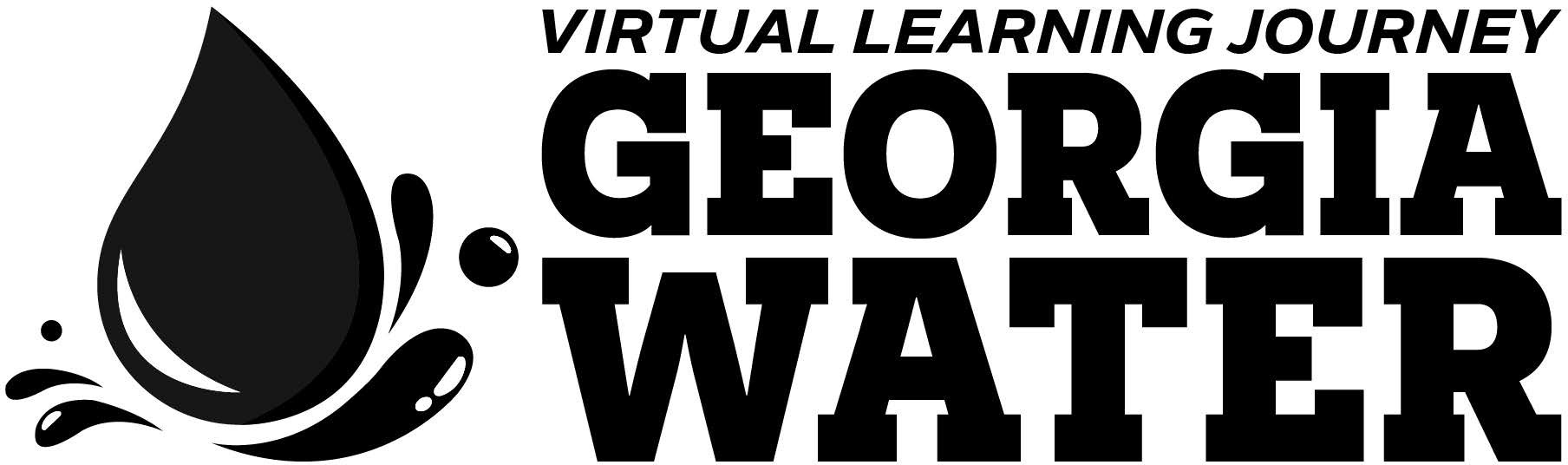 gpb.org/water-journeySTANDARDS     4th Grade:S4L1. Obtain, evaluate, and communicate information about the roles of organisms and the flow of energy within an ecosystem.Develop a model to describe the roles of producers, consumers, and decomposers in a community. (Clarification statement: Students are not expected to identify the different types of consumers – herbivores, carnivores, omnivores andscavengers.)Develop simple models to illustrate the flow of energy through a food web/food chain beginning with sunlight and including producers, consumers, and decomposers.Design a scenario to demonstrate the effect of a change on an ecosystem. (Clarification statement: Include living and non-living factors in the scenario.)Use printed and digital data to develop a model illustrating and describing changes to the flow of energy in an ecosystem when plants or animals become scarce, extinct or overabundant.Life Science:S7L4. Obtain, evaluate, and communicate information to examine the interdependence of organisms with one another and their environments.b. Develop a model to describe the cycling of matter and the flow of energy among biotic and abiotic components of an ecosystem.(Clarification statement: Emphasis is on tracing movement of matter and flow of energy, not the biochemical mechanisms of photosynthesis and cellular respiration.)c. Analyze and interpret data to provide evidence for how resource availability, disease, climate, and human activity affect individual organisms, populations, communities, and ecosystems.MATERIALS LISTINTRODUCTIONENGAGE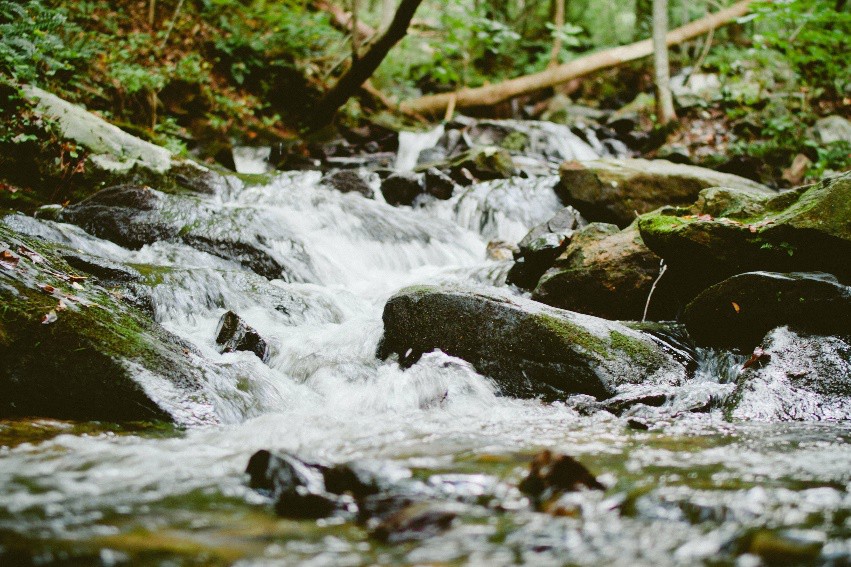 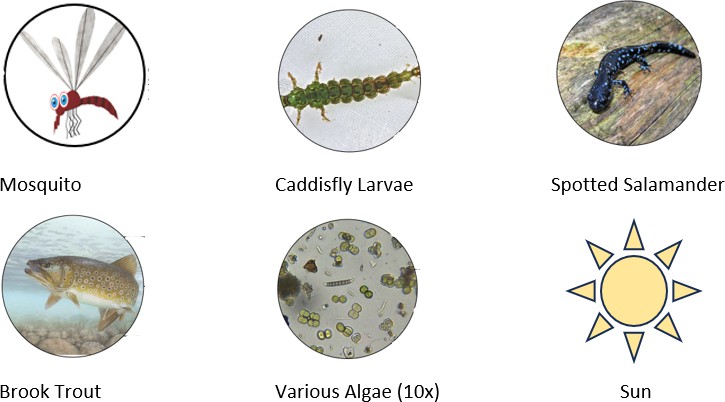 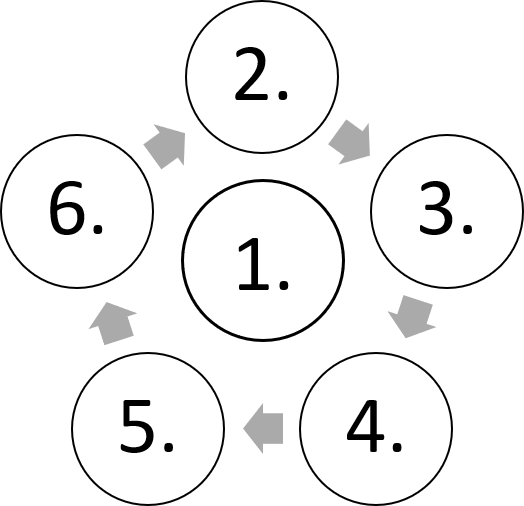 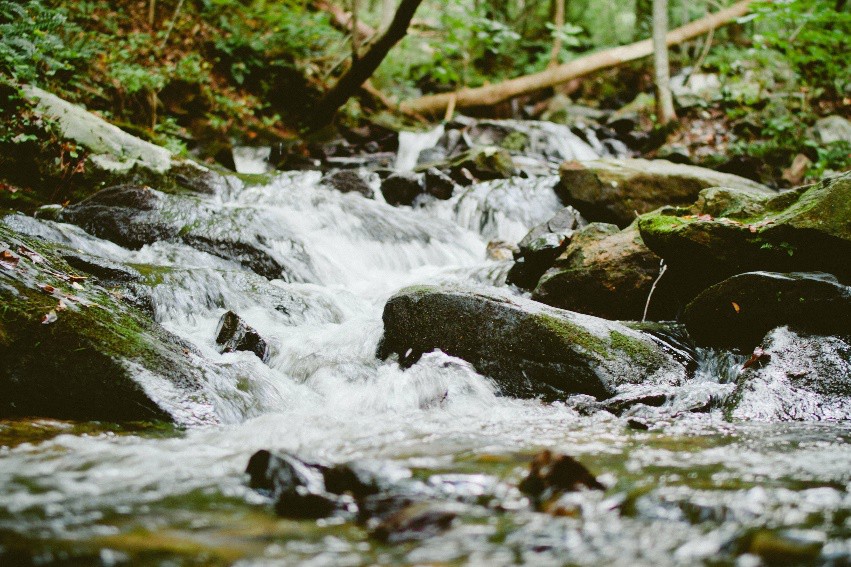 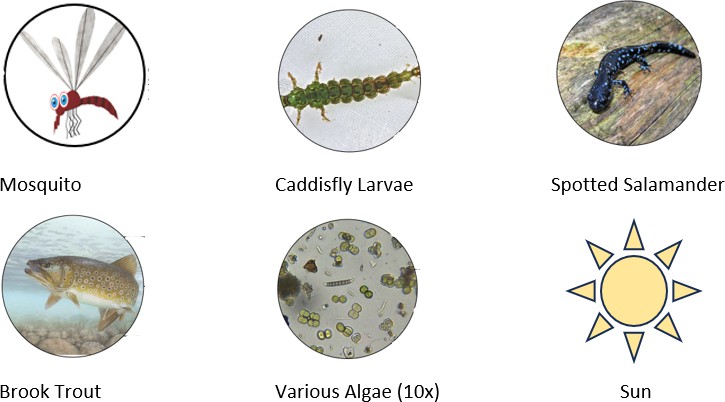 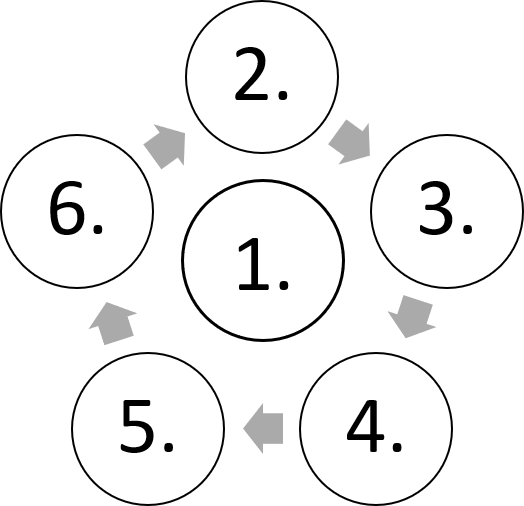 Project a photograph of a nearby aquatic biome, like what is represented below. Then encourage students to think about the different types of matter and energy that flow within the biome. As students provide ideas, make a list that can be seen by the entire class. Encourage students to consider both non-living (e.g., freshwater, sunlight, rocks) and living things at various scales (e.g., algae, mosses, ferns, insect larvae, flying insects, salamanders, and trout).Possible Photograph of Aquatic BiomeThen narrow student thinking to the images of factors shown in the student guide. Instruct students to use the common names to organize the factors based on how the matter and energy could potentially transfer in the graphic. Provide time for students to consider the relationship between the factors. Then ask guiding questions to elicit student thinking about the flow of matter and energy. Encourage student volunteers to share their flows of matter and energy transfer.Positively reinforce students that share any differences they have in the potential flow. Emphasize that rarely does energy transfer one direction and that most organisms have multiple sources of energy. Ask students how they might modify the model of energy flow to show these potential options for energy flow (answer: add more arrows).EXPLOREELABORATEAs students gather information, encourage use of metacognitive markers. For example, students might circle language that is important, write notes and ask questions in the margin, and underline information that helps answer the driving question.Once students have gathered relevant information, support them in using the information to build protective cases around their cut-out caddisfly larvae. Students should use the glue and leaves, sticks, scrap craft supplies, etc. to make their protective cases.Next, situate students in small groups with their larvae around pre-cut trout. This will represent a simple ecosystem. Ask students to record their population data in the provided data table of their student guide.Then, ask guiding questions that elicit student thinking about situations that might affect the population of the caddisfly larvae and trout. As students share ideas like predator/prey, discuss the balance between predator and prey in an ecosystem. Guide students toward stating that too few prey results in predators without enough to eat; too few predators, and the prey population reproduces beyond carrying capacity of the ecosystem. Provide explanation of carrying capacity as needed.As students share other ideas, like pollution, ask that they predict what might occur if the caddisfly larvae were exposed to a pollutant. Students should record their thinking in the student guide. Discourage answers like, “They will all die.” Encourage responses like, “The caddisfly larvae might eat the pollutant. Then maybe the trout eats the caddisfly larvae.Now the trout has the pollutant and they’ll both die.”Next, sprinkle pepper or beads over the larvae to represent pollution. Ask guiding questions that elicit students’ thinking about different types of pollution in water (e.g., oil, fertilizer or feces, sewer overflows, litter, etc.). Now that the simple ecosystem is being affected by pollution, some larvae die but some are still eaten by the trout. Simulate the effects by taking away larvae from different groups. Organize the larvae by those that had been eaten and those that died from exposure to the pollutant. Ask students to record the new population data in their data table of their student guide.Then, tell students that some of the trout die because they ate caddisfly larvae that had been exposed to pollution. Explain that this is referred to as bioaccumulation. Provide additional examples as needed to support student understanding.Remove a trout to simulate its death.Explain that other trout are also dying because they don’t have enough to eat, so remove another trout. Continue the simulation until there are no fish left. As simulated time passes, remind students to record population data in their data tables.EXPLAINAs students begin to engage in sense making about all the ecological impacts of pollution in the aquatic biome, direct them to record their thinking in the graphic organizer in their student guide:Possible Answer Key:Once students get their ideas organized in the graphic, you may want to support students in a final written explanation of how the simulation models the cause-and-effect outcomes of a pollutant entering an ecosystem.ELABORATELesson TitleDevelop and Use a Model of Caddisfly CommunitiesTimeline1-2 45-minute class periods